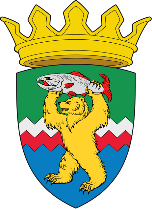 РОССИЙСКАЯ ФЕДЕРАЦИЯКАМЧАТСКИЙ КРАЙЕЛИЗОВСКИЙ МУНИЦИПАЛЬНЫЙ РАЙОНДУМА ЕЛИЗОВСКОГО МУНИЦИПАЛЬНОГО РАЙОНАРЕШЕНИЕ19 сентября 2023 № 1881	г. Елизово136 (внеочередная) сессия О принятии нормативного правового акта «Об установлении расходных обязательств Елизовского муниципального района                       по обустройству мест захоронения                  Героев Советского Союза, Героев Российской Федерации и полных                   кавалеров ордена Славы»Рассмотрев внесенный Администрацией Елизовского муниципального района проект нормативного правового акта «Об установлении расходных обязательств Елизовского муниципального района по обустройству мест захоронения Героев Советского Союза, Героев Российской Федерации и полных кавалеров ордена Славы», руководствуясь Уставом Елизовского муниципального района,				Дума Елизовского муниципального районаРЕШИЛА:1. Принять нормативный правовой акт «Об установлении расходных обязательств Елизовского муниципального района по обустройству мест захоронения Героев Советского Союза, Героев Российской Федерации и полных кавалеров ордена Славы».2. Направить нормативный правовой акт, принятый настоящим Решением, Главе Елизовского муниципального района для подписания и опубликования (обнародования) в установленном порядке.3. Настоящее Решение вступает в силу после его принятия.Председатель Думы Елизовского муниципального района			                      А.Ю. ЛипатовРОССИЙСКАЯ ФЕДЕРАЦИЯКАМЧАТСКИЙ КРАЙЕЛИЗОВСКИЙ МУНИЦИПАЛЬНЫЙ РАЙОНДУМА ЕЛИЗОВСКОГО МУНИЦИПАЛЬНОГО РАЙОНАНОРМАТИВНЫЙ ПРАВОВОЙ АКТ«Об установлении расходных обязательств Елизовского муниципального района по обустройству мест захоронения Героев Советского Союза, Героев Российской Федерации и полных кавалеров ордена Славы»Принят решением Думы Елизовского муниципального района от 19.09.2023 № 1881Статья 1. Общие положенияНастоящий нормативный правовой акт является частью политики муниципалитета по сохранению (увековечиванию) памяти о гражданах, проживавших на территории Елизовского муниципального района, удостоенных звания Герой Советского Союза, Герой Российской Федерации и полный кавалер ордена Славы за заслуги перед государством и народом, связанные с совершением геройского подвига, в том числе в ходе участия в специальной военной операции на территориях Украины, Донецкой Народной Республики, Луганской Народной Республики, Запорожской области и Херсонской области, и устанавливает расходные обязательства Елизовского муниципального района по обустройству мест их захоронения.Статья 2. Основные понятияДля целей настоящего нормативного правового акта применяются следующие основные понятия:1) Герой - гражданин России, удостоенный звания Героя Советского Союза, Героя Российской Федерации или являющийся полным кавалером ордена Славы, захороненный на территории Елизовского муниципального района;2) выплата – компенсация части расходов на обустройство места захоронения Героя, расположенного на территории Елизовского муниципального района, предоставляемая из бюджета Елизовского муниципального района (далее – Выплата).Статья 3. Право на ВыплатуПраво на Выплату имеют супруга, близкие родственники, иные родственники, законные представители или иные лица, взявшие на себя обязанность осуществить погребение Героя, обратившиеся за Выплатой не позднее 24 месяцев со дня смерти Героя или со дня присвоения советующего звания посмертно.Статья 4. Размер Выплаты Выплата предоставляется единоразово в размере, не превышающем 500 000 (пятьсот тысяч) рублей.Статья 5. Предоставление Выплаты 1. Предоставление Выплаты осуществляется в соответствии с правовым актом Администрации Елизовского муниципального района.2. Администрация Елизовского муниципального района определяет орган, уполномоченный на предоставление Выплаты.Статья 6. Финансовое обеспечение реализации настоящего ПоложенияФинансовое обеспечение реализации настоящего нормативного правового акта является расходным обязательством Елизовского муниципального района и осуществляется за счет средств бюджета Елизовского муниципального района.        Статья 7. Вступление нормативного правового акта в законную силуНастоящий нормативный правовой акт вступает в силу после его официального опубликования (обнародования).Глава Елизовскогомуниципального района                                                                        С.Н. Тюлькин от «20» сентября 2023 года № 355